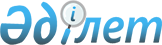 О внесении изменений в решение городского маслихата от 24 декабря 2010 года № 38/340 "О городском бюджете на 2011- 2013 годы"Решение Актауского городского маслихата Мангистауской области от 12 декабря 2011 года № 50/439. Зарегистрировано Департаментом юстиции Мангистауской области 15 декабря 2011 года № 11-1-168

      В соответствии со статьями 9 и 75 Бюджетного кодекса Республики Казахстан от 4 декабря 2008 года № 95-IV, подпунктом 1) пункта 1 статьи 6 Закона Республики Казахстан от 23 января 2001 года № 148 «О местном государственном управлении и самоуправлении в Республике Казахстан» и решением областного маслихата от 6 декабря 2011 года № 39/449 «О внесении изменений в решение областного маслихата от 13 декабря 2010 года № 29/331 «Об областном бюджете на 2011 - 2013 годы» (зарегистрировано в Реестре государственной регистрации нормативных правовых актов за № 2114 от 9 декабря 2011 года), городской маслихат РЕШИЛ:



      1. Внести в решение городского маслихата от 24 декабря 2010 года № 38/340 «О городском бюджете на 2011 - 2013 годы» (зарегистрировано в Реестре государственной регистрации нормативных правовых актов за № 11-1-143 от 27 декабря 2010 года, опубликовано в газете «Огни Мангистау» от 30 декабря 2010 года № 215 - 216) следующие изменения:



      «Утвердить бюджет города Актау на 2011-2013 годы согласно приложению 1, в том числе на 2011 год, в следующих объемах:



      1) доходы – 15 475 059 тысяч тенге, в том числе по:

      налоговым поступлениям – 8 642 387 тысяч тенге;

      неналоговым поступлениям – 384 217 тысяч тенге;

      поступлениям от продажи основного капитала – 894 740 тысяч тенге;

      поступлениям трансфертов – 5 553 715 тысяч тенге;



      2) затраты – 16 192 860 тысяч тенге;



      3) чистое бюджетное кредитование – 5 281 тысяч тенге, в том числе:

      бюджетные кредиты – 5 281 тысяч тенге;

      погашение бюджетных кредитов – 0 тысяч тенге;



      4) сальдо по операциям с финансовыми активами – 44 840 тысяч тенге, в том числе:

      приобретение финансовых активов – 44 840 тысяч тенге;

      поступления от продажи финансовых активов государства – 0 тысяч тенге;



      5) дефицит (профицит) бюджета – 767 922 тысяч тенге;



      6) финансирование дефицита (использование профицита) бюджета – 767 922 тысяч тенге, в том числе:

      поступление займов – 0 тысяч тенге;

      погашение займов – 0 тысяч тенге;

      используемые остатки бюджетных средств – 767 922 тысяч тенге».



      Приложение 1 к указанному решению изложить в новой редакции согласно приложению 1 к настоящему решению.



      2. Настоящее решение вводится в действие с 1 января 2011 года.      Председатель сессии                     С. Кутепов      Секретарь городского

      маслихата                               Ж. Матаев      «СОГЛАСОВАНО»

      Начальник государственного

      учреждения «Актауский

      городской отдел экономики и

      бюджетного планирования»

      А. Ким

      12 декабря 2011 года

Приложение 1

к решению городского маслихата

от 12 декабря 2011 года № 50/439 Бюджет города Актау на 2011 год
					© 2012. РГП на ПХВ «Институт законодательства и правовой информации Республики Казахстан» Министерства юстиции Республики Казахстан
				категориякатегориякатегориякатегорияСумма тыс.тенгеклассклассклассСумма тыс.тенгеподклассподклассСумма тыс.тенгеНаименованиеСумма тыс.тенге1. ДОХОДЫ15 475 0591Налоговые поступления8 642 38701Подоходный налог3 355 7922Индивидуальный подоходный налог3 355 79203Социальный налог892 7921Социальный налог892 79204Hалоги на собственность3 479 0191Hалоги на имущество1 596 7603Земельный налог1 275 6964Hалог на транспортные средства606 5115Единый земельный налог5205Внутренние налоги на товары, работы и услуги599 5082Акцизы48 0613Поступления за использование природных и других ресурсов288 9574Сборы за ведение предпринимательской и профессиональной деятельности204 7175Налог на игорный бизнес57 77308Обязательные платежи, взимаемые за совершение юридически значимых действий и (или) выдачу документов уполномоченными на то государственными органами или должностными лицами315 2761Государственная пошлина315 2762Неналоговые поступления384 21701Доходы от государственной собственности22 3651Поступления части чистого дохода государственных предприятий5 3655Доходы от аренды имущества,находящегося в государственной собственности17 00002Поступления от реализации товаров (работ, услуг) государственными учреждениями, финансируемыми из государственного бюджета1 2001Поступления от реализации товаров (работ, услуг) государственными учреждениями, финансируемыми из государственного бюджета1 20003Поступления денег от проведения государственных закупок, организуемых государственными учреждениями, финансируемыми из государственного бюджета9791Поступления денег от проведения государственных закупок, организуемых государственными учреждениями, финансируемыми из государственного бюджета97904Штрафы, пеня, санкции, взыскания, налагаемые государственными учреждениями, финансируемыми из государственного бюджета, а также содержащимися и финансируемыми из бюджета (сметы расходов) Национального Банка Республики Казахстан238 3901Штрафы, пеня, санкции, взыскания, налагаемые государственными учреждениями, финансируемыми из государственного бюджета, а также содержащимися и финансируемыми из бюджета (сметы расходов) Национального Банка Республики Казахстан, за исключением поступлений от предприятий нефтяного сектора238 39006Прочие неналоговые поступления121 2831Прочие неналоговые поступления121 2833Поступления от продажи основного капитала894 74001Продажа государственного имущества, закрепленного за государственными учреждениями428 5671Продажа государственного имущества, закрепленного за государственными учреждениями428 56703Продажа земли и нематериальных активов466 1731Продажа земли421 5482Продажа нематериальных активов44 6254Поступления трансфертов5 553 71502Трансферты из вышестоящих органов государственного управления5 553 7152Трансферты из областного бюджета5 553 715Функциональная группаФункциональная группаФункциональная группаФункциональная группаСумма тыс.тенгеАдминистратор бюджетных программАдминистратор бюджетных программАдминистратор бюджетных программСумма тыс.тенгеПрограммаПрограммаСумма тыс.тенгеНаименованиеСумма тыс.тенге2. ЗАТРАТЫ16 192 86001Государственные услуги общего характера194 885112Аппарат маслихата города23 343001Услуги по обеспечению деятельности маслихата района (города областного значения)22 319002Создание информационных систем899003Капитальные расходы государственных органов125122Аппарат акима города102 000001Услуги по обеспечению деятельности акима района (города областного значения)98 363002Создание информационных систем2 928003Капитальные расходы государственных органов709123Аппарат акима села Умирзак12 857001Услуги по обеспечению деятельности акима района в городе, города районного значения, поселка, аула (села), аульного (сельского) округа12 458022Капитальные расходы государственных органов399452Отдел финансов39 821001Услуги по реализации государственной политики в области исполнения бюджета района (города областного значения) и управления коммунальной собственностью района (города областного значения)21 317002Создание информационных систем899004Организация работы по выдаче разовых талонов и обеспечение полноты сбора сумм от реализации разовых талонов15 407011Учет, хранение, оценка и реализация имущества, поступившего в коммунальную собственность1 398018Капитальные расходы государственных органов800453Отдел экономики и бюджетного планирования16 864001Услуги по реализации государственной политики в области формирования и развития экономической политики, системы государственного планирования и управления района (города областного значения)15 361002Создание информационных систем899004Капитальные расходы государственных органов60402Оборона19 519122Аппарат акима города19 519005Мероприятия в рамках исполнения всеобщей воинской обязанности19 51903Общественный порядок, безопасность, правовая, судебная, уголовно-исполнительная деятельность83 539458Отдел жилищно-коммунального хозяйства, пассажирского транспорта и автомобильных дорог83 539021Обеспечение безопасности дорожного движения в населенных пунктах83 53904Образование6 977 868464Отдел образования6 765 191001Услуги по реализации государственной политики на местном уровне в области образования 26 821002Создание информационных систем899003Общеобразовательное обучение4 204 052005Приобретение и доставка учебников, учебно-методических комплексов для государственных учреждений образования района (города областного значения)122 096006Дополнительное образование для детей243 636007Проведение школьных олимпиад, внешкольных мероприятий и конкурсов районного (городского) масштаба14 199009Обеспечение деятельности организаций дошкольного воспитания и обучения1 651 733011Капитальный, текущий ремонт объектов образования в рамках реализации стратегии региональной занятости и переподготовки кадров398 956012Капитальные расходы государственных органов1 134015Ежемесячные выплаты денежных средств опекунам (попечителям) на содержание ребенка сироты (детей-сирот), и ребенка (детей), оставшегося без попечения родителей26 292020Обеспечение оборудованием, программным обеспечением детей-инвалидов, обучающихся на дому34 609021Увеличение размера доплаты за квалификационную категорию учителям школ и воспитателям дошкольных организаций образования40 764467Отдел строительства212 677037Строительство и реконструкция объектов образования212 67706Социальная помощь и социальное обеспечение617 850123Аппарат акима села Умирзак373003Оказание социальной помощи нуждающимся гражданам на дому373451Отдел занятости и социальных программ604 697001Услуги по реализации государственной политики на местном уровне в области обеспечения занятости социальных программ для населения54 190002Программа занятости86 319005Государственная адресная социальная помощь21 411006Жилищная помощь7 589007Социальная помощь отдельным категориям нуждающихся граждан по решением местных представительных органов277 634010Материальное обеспечение детей-инвалидов, воспитывающихся и обучающихся на дому5 548011Оплата услуг по зачислению, выплате и доставке пособий и других социальных выплат2 363012Создание информационных систем899013Социальная адаптация лиц, не имеющих определенного места жительства23 952014Оказание социальной помощи нуждающимся гражданам на дому70 049016Государственные пособия на детей до 18 лет6 888017Обеспечение нуждающихся инвалидов обязательными гигиеническими средствами и предоставление услуг специалистами жестового языка, индивидуальными помощниками в соответствии с индивидуальной программой реабилитации инвалида29 813021Капитальные расходы государственных органов2 840023Обеспечение деятельности центров занятости15 202464Отдел образования12 780008Социальная поддержка обучающихся и воспитанников организаций образования очной формы обучения в виде льготного проезда на общественном транспорте (кроме такси) по решению местных представительных органов12 78007Жилищно-коммунальное хозяйство6 313 240123Аппарат акима села Умирзак23 999008Освещение улиц населенных пунктов4 887009Обеспечение санитарии населенных пунктов10 778011Благоустройство и озеленение населенных пунктов8 334467Отдел строительства 5 033 941003Строительство и (или) приобретения жилья государственного коммунального жилищного фонда48 085004Развитие, обустройство и (или) приобретение инженерно-коммуникационной инфраструктуры3 448 833005Развитие коммунального хозяйства26 768006Развитие системы водоснабжения1 191 222007Развитие благоустройства городов и населенных пунктов61 000031Развитие инженерно-коммуникационной инфраструктуры и благоустройство населенных пунктов в рамках реализации стратегии региональной занятости и переподготовки кадров258 033458Отдел жилищно-коммунального хозяйства, пассажирского транспорта и автомобильных дорог1 255 300015Освещение улиц в населенных пунктах129 249016Обеспечение санитарии населенных пунктов350 093017Содержание мест захоронений и захоронение безродных10 152018Благоустройство и озеленение населенных пунктов765 80608Культура, спорт, туризм и информационное пространство287 577455Отдел культуры и развития языков 228 015001Услуги по реализации государственной политики на местном уровне в области развития языков и культуры9 912002Создание информационных систем899003Поддержка культурно-досуговой работы185 014006Функционирование районных (городских) библиотек31 713010Капитальные расходы государственных органов477456Отдел внутренней политики41 733001Услуги по реализации государственной политики на местном уровне в области информации, укрепления государственности и формирования социального оптимизма граждан16 346002Услуги по проведению государственной информационной политики через газеты и журналы16 000003Реализация региональных программ в сфере молодежной политики2 055004Создание информационных систем899005Услуги по проведению государственной информационной политики через телерадиовещание5 983006Капитальные расходы государственных органов450465Отдел физической культуры и спорта17 829001Услуги по реализации государственной политики на местном уровне в сфере физической культуры и спорта5 164002Создание информационных систем899006Проведение спортивных соревнований на районном (города областного значения) уровне7 574007Подготовка и участие членов сборных команд района (города областного значения) по различным видам спорта на областных спортивных соревнованиях4 19209Топливно-энергетический комплекс и недропользование1 182 803467Отдел строительства1 182 803009Развитие теплоэнергетической системы1 182 80310Сельское, водное, лесное, рыбное хозяйство, особо охраняемые природные территории, охрана окружающей среды и животного мира, земельные отношения29 650453Отдел экономики и бюджетного планирования 375006Бюджетные кредиты для реализации мер социальной поддержки специалистов социальной сферы сельских населенных пунктов0099Реализация мер социальной поддержки специалистов социальной сферы сельских населенных пунктов за счет целевого трансферта из республиканского бюджета375474Отдел сельского хозяйства и ветеринарии8 007001Услуги по реализации государственной политики на местном уровне в сфере сельского хозяйства и ветеринарии6 256002Создание информационных систем899003Капитальные расходы государственных органов260012Проведение мероприятий по идентификации сельскохозяйственных животных153013Проведение противоэпизоотических мероприятий439463Отдел земельных отношений21 268001Услуги по реализации государственной политики в области регулирования земельных отношений на территории района (города областного значения)19 829005Создание информационных систем899007Капитальные расходы государственных органов54011Промышленность, архитектурная, градостроительная и строительная деятельность34 562467Отдел строительства17 797001Услуги по реализации государственной политики на местном уровне в области строительства16 258014Создание информационных систем899017Капитальные расходы государственных органов640468Отдел архитектуры и градостроительства 16 765001Услуги по реализации государственной политики в области архитектуры и градостроительства на местном уровне15 392002Создание информационных систем899004Капитальные расходы государственных органов47412Транспорт и коммуникации323 415458Отдел жилищно-коммунального хозяйства, пассажирского транспорта и автомобильных дорог323 415022Развитие транспортной инфраструктуры75 885023Обеспечение функционирования автомобильных дорог202 530009Строительство и реконструкция автомобильных дорог районного значения, улиц городов и населенных пунктов в рамках реализации региональной занятости переподготовки кадров45 00013Прочие127 481451Отдел занятости и социальных программ15 600022Поддержка частного предпринимательства в рамках программы "Дорожная карта бизнеса-2020"15 600469Отдел предпринимательства59 312001Услуги по реализации государственной политики на местном уровне в области развития предпринимательства и промышленности12 263002Создание информационных систем899003Поддержка предпринимательской деятельности45 805004Капитальные расходы государственных органов345452Отдел финансов11 603012Резерв местного исполнительного органа района (города областного значения)11 603453Отдел экономики и бюджетного планирования14 200003Разработка или корректировка технико-экономического обоснования местных бюджетных инвестиционных проектов и концессионных проектов и проведение его экспертизы, консультативное сопровождение концессионных проектов14 200458Отдел жилищно-коммунального хозяйства, пассажирского транспорта и автомобильных дорог26 766001Услуги по реализации государственной политики на местном уровне в области жилищно-коммунального хозяйства, пассажирского транспорта и автомобильных дорог25 227013Капитальные расходы государственных органов640020Создание информационных систем89915Трансферты471452Отдел финансов471006Возврат неиспользованных (недоиспользованных) целевых трансфертов4713. ЧИСТОЕ БЮДЖЕТНОЕ КРЕДИТОВАНИЕ5 281Бюджетные кредиты5 281Погашение бюджетных кредитов04. САЛЬДО ПО ОПЕРАЦИЯМ С ФИНАНСОВЫМИ АКТИВАМИ44 840Приобретение финансовых активов44 84013Прочие44 840452Отдел финансов44 840014Формирование или увеличение уставного капитала юридических лиц44 840Поступления от продажи финансовых активов государства05. ДЕФИЦИТ (ПРОФИЦИТ) БЮДЖЕТА-767 9226. ФИНАНСИРОВАНИЕ ДЕФИЦИТА (ИСПОЛЬЗОВАНИЕ ПРОФИЦИТА) БЮДЖЕТА767 922Поступление займов016Погашение займов0452Отдел финансов5 281021Возврат неиспользованных бюджетных кредитов, выданных из местного бюджета5 281Используемые остатки бюджетных средств767 922